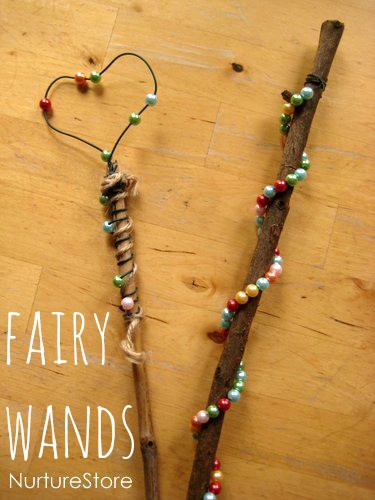 Here’s how to make a magic wand for imaginary play:Start by gathering some sticksChoose carefully! Hold each stick and when you feel the magic tingle, you know that is the right wand for you.Use garden wire to make a special shape for the end of your wand.  Wrap the ends of the wire around the stick to hold it in place. Take care with the ends of the wire as you are making your wand.Decorate your wand any way you wish.  You can use beads, string, yarn, leaves.  The limit is your imagination.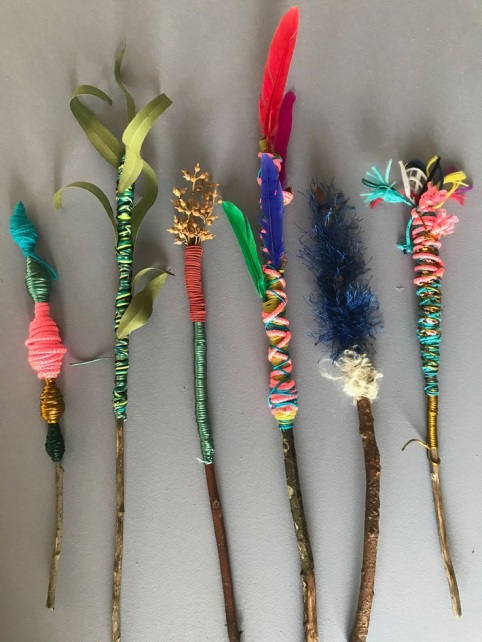 